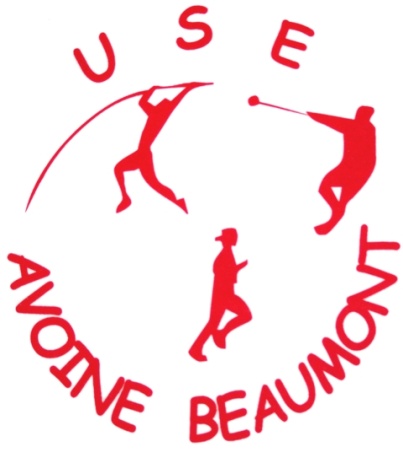 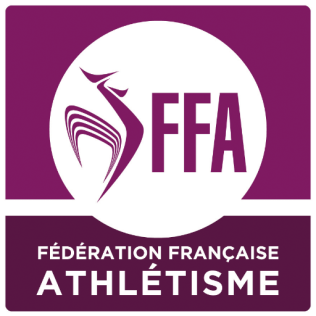 Samedi 14 janvier 2017Stade d’athlétisme du VéronRue Georges Joubert37420 Avoine Ouvert de Minime à MasterQualificatif aux championnats nationaux hivernaux de lancers longs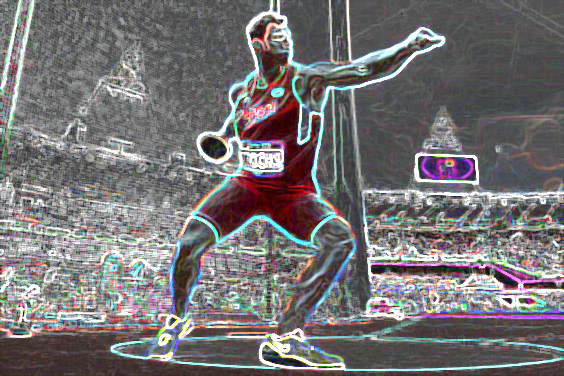 11h 		Javelot F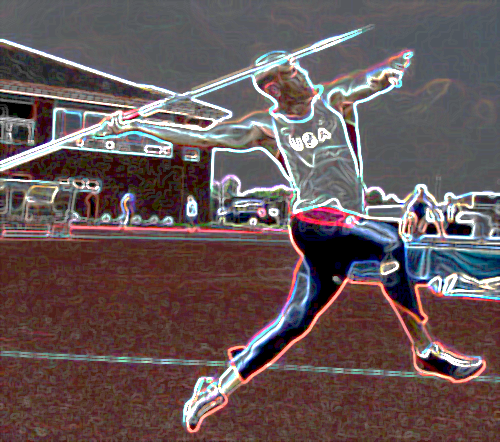 		Marteau H					12h		Disque F13h		Javelot H							Marteau F14h 		Disque HRestauration froide et buvette 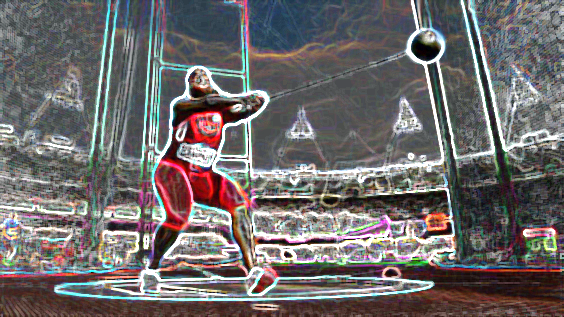 USEAB Section AthlétismeFrancis FRADET 3, rue du Docteur Verneau 37140 La Chapelle sur Loire 02 47 97 40 31 athle.useab@aliceadsl.fr – http://use-avoine-beaumont.athle.com